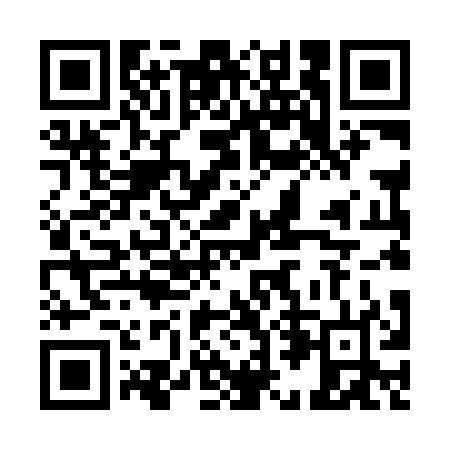 Prayer times for Brasswell Spring, Arkansas, USAMon 1 Jul 2024 - Wed 31 Jul 2024High Latitude Method: Angle Based RulePrayer Calculation Method: Islamic Society of North AmericaAsar Calculation Method: ShafiPrayer times provided by https://www.salahtimes.comDateDayFajrSunriseDhuhrAsrMaghribIsha1Mon4:326:001:185:088:3610:042Tue4:326:011:185:098:3610:043Wed4:336:011:185:098:3510:034Thu4:346:021:185:098:3510:035Fri4:346:021:195:098:3510:036Sat4:356:031:195:098:3510:027Sun4:366:031:195:098:3510:028Mon4:376:041:195:098:3410:019Tue4:376:041:195:108:3410:0110Wed4:386:051:195:108:3410:0011Thu4:396:061:205:108:3310:0012Fri4:406:061:205:108:339:5913Sat4:416:071:205:108:329:5814Sun4:426:081:205:108:329:5815Mon4:436:081:205:108:319:5716Tue4:446:091:205:108:319:5617Wed4:446:101:205:108:309:5518Thu4:456:101:205:108:309:5419Fri4:466:111:205:108:299:5420Sat4:476:121:205:108:299:5321Sun4:486:121:205:108:289:5222Mon4:496:131:205:108:279:5123Tue4:506:141:205:108:279:5024Wed4:516:151:205:098:269:4925Thu4:536:161:205:098:259:4826Fri4:546:161:205:098:249:4727Sat4:556:171:205:098:239:4628Sun4:566:181:205:098:239:4529Mon4:576:191:205:098:229:4330Tue4:586:191:205:088:219:4231Wed4:596:201:205:088:209:41